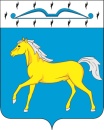 АДМИНИСТРАЦИЯ ТЕСИНСКОГО  СЕЛЬСОВЕТАМИНУСИНСКОГО  РАЙОНА  КРАСНОЯРСКОГО  КРАЯПОСТАНОВЛЕНИЕОт 09.07.2019 г.                               с. Тесь	                             № 58-ПОб утверждении Порядка применения к муниципальным служащим администрации Тесинского сельсовета взысканий, предусмотренных статьями 14.1, 15 и 27 Федерального закона от 02.03.2007 № 25-ФЗ «О муниципальной службе в Российской ФедерацииВ соответствии с Федеральными законами от 02.03.2007 № 25-ФЗ «О муниципальной службе в Российской Федерации» и от 25.12.2008 № 273-ФЗ «О противодействии коррупции», руководствуясь  статьей 17, 29   Устава   Тесинского сельсовета Минусинского района Красноярского края,   ПОСТАНОВЛЯЮ:1.   Утвердить  Порядок применения к муниципальным служащим администрации Тесинского сельсовета взысканий, предусмотренных статьями 14.1, 15 и 27 Федерального закона от 02.03.2007 № 25-ФЗ «О муниципальной службе в Российской Федерации  (прилагается).2.  Заместителю  главы   сельсовета    Долганиной Л.А.  организоватьв месячный срок со дня издания настоящего Постановления ознакомление муниципальных служащих с настоящим Порядком.
           3. Контроль за исполнением настоящего Постановления возлагается на заместителя главы Тесинского сельсовета Л.А. Долганину.    4. Постановление вступает в силу со дня его официального опубликования  в информационном бюллетене  «Вестник Тесинского сельсовета» и   подлежит  размещению  на официальном интернет - сайте администрации   Тесинского    сельсовета Минусинского района  tes.bdu.su .        Глава  Тесинского сельсовета                                А.А.ЗотовПриложениек  постановлению  от 09.07.2019 г. № 58-П ПОРЯДОК Увольнения муниципальных служащих муниципального образования  Тесинский   сельсовет в связи с утратой доверия (далее Порядок)1.    За    несоблюдение    муниципальным    служащим ограничений и запретов, требований о предотвращении или об урегулировании конфликта интересов и неисполнение обязанностей, установленных в целях противодействия коррупции Федеральным законом от 02.03.2007 № 25-ФЗ «О муниципальной    службе    в    Российской    Федерации»    (далее    -    Закон    о муниципальной службе), Федеральным законом от 25.12.2008 № 273-ФЗ «О противодействии коррупции» (далее - Закон о противодействии коррупции) и другими Федеральными законами, налагаются взыскания согласно статье 27 Закона о муниципальной службе в виде: - замечания, - выговора - увольнения с муниципальной службы по соответствующим основаниям.2.  Муниципальный служащий подлежит увольнению в связи с утратой доверия в случаях:          -  непредставления  лицом сведений о своих доходах, о расходах, об имуществе и обязательствах имущественного характера, а также о доходах, о расходах, об имуществе и обязательствах имущественного характера своих супруги (супруга) и несовершеннолетних детей   в   случае,   если   представление   таких   сведений   обязательно,   либо представления заведомо недостоверных или неполных сведений;          - непринятия муниципальным служащим, являющимся стороной конфликта интересов,    мер    по    предотвращению    или    урегулированию    конфликтов интересов;          -  непринятия    муниципальным    служащим,    являющимся    представителем нанимателя, которому стало известно о возникновении у подчиненного ему муниципального служащего личной заинтересованности, которая приводит или может   привести   к   конфликту   интересов,   мер   по   предотвращению   или урегулированию конфликта интересов.          3.   Взыскания,   указанные   в   пункте   1   настоящего   Порядка,   применяются представителем нанимателя (работодателем) на основании:1) доклада уполномоченного лица о результатах служебной проверки в отношении муниципальных служащих;2)   рекомендации   комиссии   по   соблюдению   требований   к   служебному поведению    и   урегулированию    конфликта   интересов    в    администрации  Тесинского  сельсовета  (далее - комиссия);3) объяснений должностного лица, муниципального служащего;4) доклада уполномоченного лица по профилактике коррупционных и иных правонарушений о совершении коррупционного правонарушения, в котором излагаются фактические обстоятельства его совершения, и письменного объяснения муниципального служащего только  с его согласия и  при  условии признания им факта совершения  коррупционного  правонарушения, (за исключением увольнения в связи с утратой доверия ) 5) иных материалов.4.  При применении взысканий, указанных в пункте  1  настоящего Порядка, учитываются характер совершенного муниципальным служащим коррупционного правонарушения, его тяжесть, обстоятельства, при которых оно совершено, соблюдение муниципальным служащим других ограничений и запретов, требований о предотвращении или об  урегулировании  конфликта  интересов  и  исполнение  им  обязанностей, установленных в целях противодействия коррупции, а также предшествующие результаты исполнения муниципальным служащим своих должностных обязанностей.5.      Увольнение в связи с утратой доверия, применяются не позднее шести месяцев со дня поступления информации о совершении муниципальным
служащим коррупционного правонарушения, не считая периодов временной
нетрудоспособности муниципального служащего, нахождения его в отпуске, и не  позднее трех лет со дня совершения им коррупционного правонарушения. В
указанные сроки не включается время производства по уголовному делу6. В муниципальном акте (распоряжении) (далее - распоряжение) о применении к  муниципальному  служащему  взыскания  в   случае совершения   ими   коррупционного   правонарушения   в   качестве   основания применения взыскания указывается часть 1 или 2 статьи 27.1 Закона о муниципальной службе.7. До применения дисциплинарного взыскания работодатель должен затребовать от работника письменное объяснение. Если по истечении двух рабочих дней указанное объяснение работником не предоставлено, то составляется  соответствующий акт.	Не предоставление работником объяснения не является препятствием для применения дисциплинарного взыскания. Копия распоряжения о применении взысканий, указанных в пункте 1 настоящего Порядка, с указанием коррупционного правонарушения и нормативных правовых актов, положения которых им нарушены, объявляется  и вручается муниципальному  служащему под роспись  в  течение пяти дней со дня вступления в силу соответствующего распоряжения. Если муниципальный служащий, отказывается от ознакомления с распоряжением под роспись и получения его копии, то об этом составляется соответствующий акт. В случае  если  муниципальный  служащий, не согласен  с распоряжением об увольнении (освобождении от должности), он вправе в письменном виде изложить свое обоснованное особое мнение, а также вправе обжаловать данное распоряжение в установленном действующим законодательством Российской Федерации порядке.8.  Сведения  о  применении  к  муниципальному  служащему взыскания ввиде  увольнения в связи с утратой доверия включаются администрацией вреестр лиц, уволенных в связи с утратой доверия, предусмотренный статьей15 Федерального закона от 25 декабря 2008 года № 273-ФЗ "Опротиводействии коррупции".